2017 NEW PRODUCTSTarget SHOTSHELLGold Medal GrandFor decades, Gold Medal® shotshells have set the standard—and world records—for competitive trap, skeet and sporting clays shooters. For 2017, we’ve improved upon the industry-leading design with Gold Medal Grand™. The new loads produce less felt recoil, more reliable ignition, improved shot hardness and excellent reloadability—all with the same world-class performance shooters expect from Federal Premium® Ammunition.Features & BenefitsTwo-piece wad utilizes SoftCell™ technology to decrease perceived recoil and produce more uniform patterns than one-piece designsRigid PrimerLock™ head improves primer sensitivity, ensuring proper ignition in the event of a light hitLead shot is engineered for the optimum blend of hardness and density for even patterns and maximum downrange powerIntegral base wad maximizes reloadabilityPart No.	Description	UPC	MSRPGMT114 7.5	12 gauge, 2 3/4 inch, 2 3/4 dram eq., 1 1/8 oz., 1100 fps, 7.5 shot Extra-Lite	6-04544-62129-7	$10.95 GMT114 8	12 gauge, 2 3/4 inch, 2 3/4 dram eq., 1 1/8 oz., 1100 fps, 8 shot Extra-Lite 	6-04544-62131-0	$10.95 GMT113 7.5	12 gauge, 2 3/4 inch, 2 3/4 dram eq., 1 oz., 1180 fps, 7.5 shot	6-04544-62133-4	$10.95 GMT113 8	12 gauge, 2 3/4 inch, 2 3/4 dram eq., 1 oz., 1180 fps, 8 shot 	6-04544-61754-2	$10.95 GMT115 7.5	12 gauge, 2 3/4 inch, 2 3/4 dram eq., 1 1/8 oz., 1145 fps, 7.5 shot	6-04544-62135-8	$10.95 GMT115 8	12 gauge, 2 3/4 inch, 2 3/4 dram eq., 1 1/8 oz., 1145 fps, 8 shot 	6-04544-61757-3	$10.95 GMT116 7.5	12 gauge, 2 3/4 inch, 3  dram eq., 1 1/8 oz., 1200 fps, 7.5 shot 	6-04544-61761-0	$10.95 GMT116 8	12 gauge, 2 3/4 inch, 3  dram eq., 1 1/8 oz., 1200 fps, 8 shot	6-04544-62137-2	$10.95 GMT178 7.5	12 gauge, 2 3/4 inch, HDCP, 1 1/8 oz., 1245 fps, 7.5 shot	6-04544-61759-7	$10.95 GMT178 8	12 gauge, 2 3/4 inch, HDCP, 1 1/8 oz., 1245 fps, 8 shot 	6-04544-62139-6	$10.95 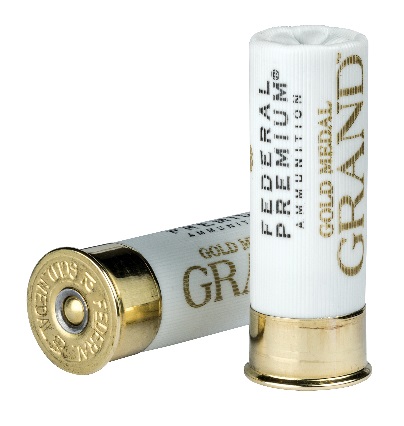 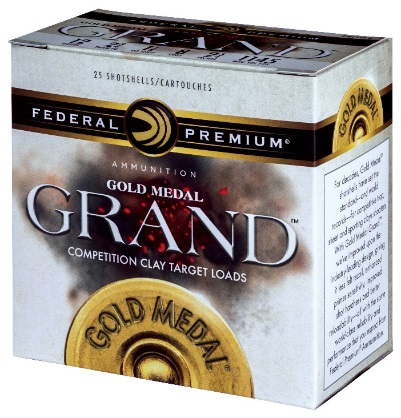 